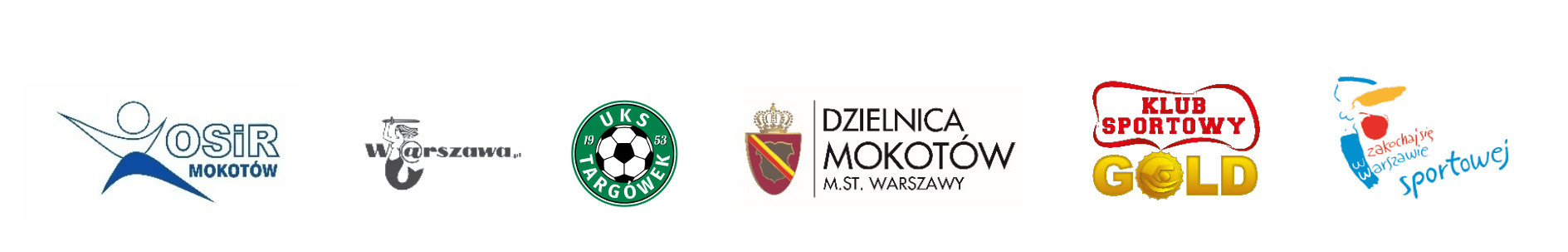 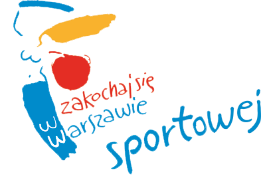 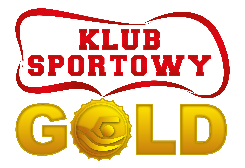 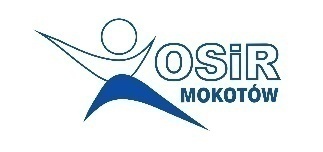 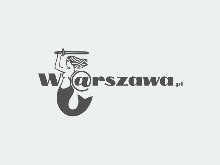 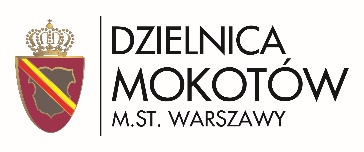 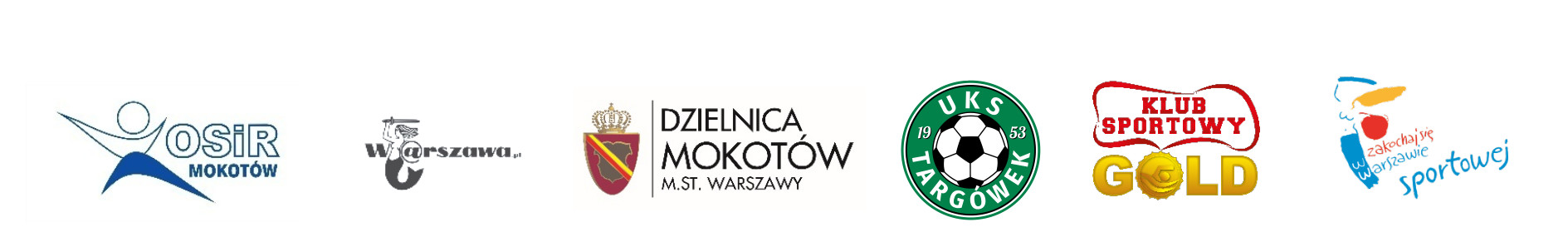             VII MINI MARATON PŁYWACKI IM. KAZIKA SZLASY                          JEZIORKO CZERNIAKOWSKIE 2019                  O BŁĘKITNĄ WSTĘGĘ DZIELNICY MOKOTÓWREGULAMIN ZAWODÓWORGANIZATOR:OŚRODEK SPORTU I REKREACJI MIASTA STOŁECZNEGO WARSZAWY W DZIELNICY MOKOTÓWWSPÓŁORGANIZACJA:KLUB SPORTOWY GOLDUCZNIOWSKI KLUB SPORTOWY TARGÓWEK 1953KOMITET ORGANIZACYJNY:KOMANDOR ZAWODÓW					Paweł WagnerSĘDZIA GŁÓWNY						Maciej GapskiSĘDZIA SEKRETARZ						Justyna ZwolińskaOPIEKA MEDYCZNA						OSP WarszawaOPIEKA ZESPOŁU NURKÓW					Muppet TeamLOGISTYKA I TRANSPORT					OSiR MokotówOPIEKA NAD WOLONTARIATEM				Justyna ZwolińskaCEL:-PROPAGOWANIE SPORTU PŁYWACKIEGO-KRZEWIENIE IDEI RATOWNICTWA WODNEGO-PROMOCJA DZIELNICY MOKOTÓW I JEZIORKA CZERNIAKOWSKIEGO-PROMOWANIE BEZPIECZNEGO WYPOCZYNKU NAD WODĄ-PROPAGOWANIE ZDROWEGO I AKTYWNEGO TRYBU ŻYCIA MŁODZIEŻY I DOROSŁYCHTERMIN I MIEJSCE:- 15.09.2019 R. (NIEDZIELA) GODZ. 9.30, WARSZAWA, UL. JEZIORNA 4, JEZIORKO CZERNIAKOWSKIE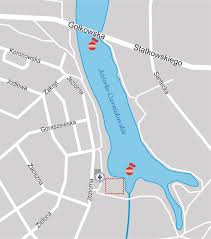 WARUNKI UCZESTNICTWA:-ZGŁOSZENIE DO UDZIAŁU W ZAWODACH NA ADRES :   zapisy@osirmokotow.waw.pl
DO DNIA 13.09.2019 R., LUB W DNIU ZAWODÓW-WYPEŁNIENIE OŚWIADCZENIA O BRAKU PRZECIWWSKAZAŃ DO STARTU W ZAWODACH I O STARCIE NA WŁASNĄ ODPOWIEDZIALNOŚĆ-W PRZYPADKU OSÓB NIEPEŁNOLETNICH WYPEŁNIENIE OŚWIADCZENIA OPIEKUNÓW PRAWNYCH-STARTUJE MAX 60 OSÓB –DECYDUJE KOLEJNOŚĆ ZGŁOSZEŃ W DANYCH KONKURENCJACH. -UCZESTNICTWO I PRZYJAZD ZAWODNIKÓW NA KOSZT WŁASNY-ORGANIZATOR NIE PONOSI ODPOWIEDZIALNOŚCI ZA MIENIE ZAWODNIKÓW NIEPOZOSTAWIONE W DEPOZYCIE – BIURO ZAWODÓW-ORGANIZATOR ZAPEWNIA:-NAGRODY, OPIEKĘ MEDYCZNĄ I RATOWNICZĄ, OPIEKĘ ZESPOŁU NURKÓW, KADRĘ  SĘDZIOWSKĄ, OCHRONĘ, POMIESZCZENIA PRZEBIERALNI, TOALETY,NAPOJE, OWOCE, DYPLOMY, MEDALE OKOLICZNOŚCIOWE DLA WSZYSTKICH, KTÓRZY UKOŃCZYLI KONKURENCJĘOPIS KONKURENCJI: MINI MARATON IM. KAZIKA SZLASY-PŁYWANIE, KATEGORIA DZIECI I MŁODZIEŻ W WIEKU 10-14 LAT- ROCZNIK  2005 do 2009, DYSTANS 300 M,  PLAŻA-BOJA-PLAŻA, W TEJ KONKURENCJI RYWALIZACJA PAŃ, PANÓW -W ZAWODACH  PŁYWACKICH ORGANIZATOR DOPUSZCZA WSZYSTKIE STROJE PŁYWACKIE, ORAZ DOWOLNY STYL PŁYWACKI-Z WYJĄTKIEM STYLU GRZBIETOWEGONAGRODY: MINI MARATON IM. KAZIKA SZLASY-PŁYWANIE, KATEGORIA  PANIE I PANOWIE W WIEKU 10-14 LAT ROCZNIK 2005-2009, MIEJSCA 1-3 PUCHARY I NAGRODY RZECZOWE, POZOSTALI PAMIĄTKOWY DYPLOM I MEDAL , KTÓRZY UKOŃCZYLI KONKURENCJĘ ORAZ  NAGRODY SPECJALNEINFORMACJE OGÓLNE I ZASADY BEZPIECZEŃSTWA:-NA SYGNAŁ SĘDZIEGO ZAWODNICY ROZPOCZYNAJĄ KONKURENCJĘ Z LINII STARTU/METY, POKONUJĄ DYSTANS I KOŃCZĄ RYWALIZACJĘ NA LINII METY/STARTU-O ZAJĘCIU DANEGO MIEJSCA DECYDUJE OSIĄGNIĘTY CZAS -WYKLUCZENIE NASTĄPI W PRZYPADKU, KIEDY ZAWODNIK NIE POKONA CAŁEJ TRASY-WYKLUCZENIE NASTĄPI W PRZYPADKU, KIEDY ZAWODNIK UTRUDNIA INNYM ZAWODNIKOM UDZIAŁ W ZAWODACH
- W SPRAWACH SPORNYCH DECYDUJE ORGANIZATOR WSPÓLNIE Z SĘDZIĄGŁÓWNYMW PRZYPADKU NIEMOŻNOSCI KONTYNUOWANIA WYŚCIGU ZAWODNIK JEST ZOBOWIĄZANY DO ODWRÓCENIA SIĘ NA W WZNAK I PODNIESIENIA RĘKI DOGÓRY 
(SYGNAŁ DLA SŁUŻB RATOWNICZYCH DO PODJĘCIA DZIAŁAŃ)HARMONOGRAM ZAWODÓW:9.30-10.30		REJESTRACJA ZAWODNIKÓW10.30			ODPRAWA ZAWODNIKÓW 10.40			ODPRAWA SĘDZIÓW I SŁUŻB RATOWNICZO-MEDYCZNYCH10.40			ROZGRZEWKA11.00			OTWARCIE ZAWODÓW11.15			START DO KONKURENCJI 300 M – MŁODZIEŻOK.12.20-12.30	WRĘCZENIE NAGRÓD I ZAKOŃCZENIE ZAWODÓWORGANIZATORZY ŻYCZĄ WSPANIAŁEJ ZABAWYI NIEZAPOMNIANYCH PRZEŻYĆ SPORTOWYCHI DO ZOBACZENIA ZA ROK„ ZAWSZE Z KAZIEM SZLASĄ ”